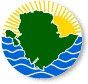 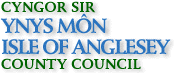     ADRAN DYSGU GYDOL OES
Ysgol: 		.................................................................................................Rhif ysgol:		.................................................................................................Polisi Model Cyflog Ysgol Gyfan	(Medi 2013) 			 	Mae’r Corff Llywodraethol wedi trafod yr uchod ac wedi eu mabwysiadu yn ffurfiol.Dyddiad mabwysiadu’r polisi(au)’n swyddogol:   .......................................................Enw Cadeirydd y Llywodraethwyr:  ............................................................................Llofnod Y Cadeirydd:.....................................................   Dyddiad: ............................Dychweler at Rachel Carson, Arweinydd Tîm Contractau a Phensiynau, Adran Dysgu Gydol Oes, Cyngor Sir Ynys Môn, Ffordd Glanhwfa, Llangefni, LL77 7EY.            LIFELONG LEARNING DEPARTMENT
School: 		.................................................................................................School Number:	.................................................................................................Model Whole School Pay Policy (September 2013)			The Governing Body has discussed and formally adopted the above.Date Policy(ies) formally adopted:   .........................................................................Name of Chair of Governors:         ...........................................................................Signature of Chair of Governors: ......................................    Date: ..........................Return to Rachel Carson, Team Leader Contracts and Pensions, Lifelong Learning Department, Isle of Anglesey County Council, Glanhwfa Road, Llangefni, LL77 7EY.